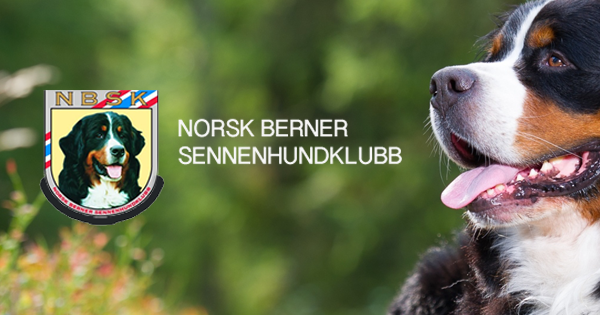 Innkalling til årsmøteNorsk Berner Sennenhundklubb avd.Nord 2016
Dato : 14.01.2017 Tid : kl.1700  Sted : Thon Hotel Polar, Grønnegata 45, 9008 TromsøSak 1: Godkjenning av innkalling og saksliste Sak 2: Valg av møteleder Sak 3: Valg av: 
- Referent 
- 2 personer til underskriving av protokoll 
- Tellekorps ved behov Sak 4: Årsberetning 2016 Sak 5: Regnskap 2016 Sak 6: Budsjett 2017 Sak 7: Regnskap utstilling 2016 Sak 8: Aktivitetsplan 2017 Sak 9: Valg av styre for 2017 Sak 10: Valg av utstillingskomite for 2017  Sak 11: Valg av valgkomite 2017Vel møtt!Med vennlig hilsen
Styret i NBSK avd.Nord